Критерії оцінювання рівня володіння учнями теоретичними знаннями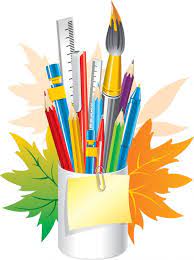 Початковий рівень (1-3бали)Учень (учениця) володіє навчальним матеріалом на рівні розпізнавання явищ природи, описує природні явища на основі свого попереднього досвіду, з допомогою вчителя відповідає на запитання, що потребують однослівної відповіді, розрізняє буквені позначення окремих фізичних чи астрономічних величинСередній рівень  (4-6 балів)Учень (учениця) описує явища, відтворює значну частину навчального матеріалу, знає одиниці вимірювання окремих фізичних чи астрономічних величин і формули з теми, що вивчається виявляє елементарні знання основних положень (законів, понять, формул)Достатній рівень  (7-9балів)Учень (учениця) уміє пояснювати явища, аналізувати, узагальнювати знання, систематизувати їх, зі сторонньою допомогою (вчителя, однокласників тощо) робити висновки, оперативно володіє вивченим матеріалом у стандартних ситуаціях, наводить приклади його практичного застосування Високий рівень ( 10-12балів)Учень (учениця) на високому рівні опанував програмовий матеріал, самостійно, у межах чинної програми, оцінює різноманітні явища, факти, теорії, використовує здобуті знання і вміння в нестандартних ситуаціях, поглиблює набуті знання, виявляє здібності до прийняття  рішень, уміє аналізувати природні явища і  робить відповідні висновки й узагальнення, уміє знаходити й аналізувати додаткову інформацію.